ROMÂNIA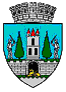 JUDEŢUL SATU MARECONSILIUL LOCAL ALMUNICIPIULUI SATU MAREHOTĂRÂREA nr. 362/23.12.2021privind vânzarea unui teren situat în Zona Industrială Sud a Municipiului Satu Mare, către S.C. SPANIA DECOR STAND S.R.L.  	Consiliul Local al Municipiului Satu Mare întrunit în ședința ordinară din data de 23.12.2021,  Analizând proiectul de hotărâre înregistrat sub nr. 62958/14.12.2021,  referatul de aprobare al inițiatorului înregistrat sub nr. 62959/14.12.2021, raportul de specialitate comun al Serviciului Patrimoniu Concesionări Închirieri și al Direcției economice înregistrat sub nr. 62960/14.12.2021, raportul Serviciului Juridic înregistrat sub nr. 63195/15.12.2021, avizele comisiilor de specialitate ale Consiliului Local Satu Mare,- Cererea depusă de S.C. SPANIA DECOR STAND S.R.L., înregistrată sub nr. 61560/08.12.2021, - Contractul de concesiune nr.16-4300/04.02.2011;Luând în considerare prevederile:-art. 553 alin. (4), art. 1650 şi următoarele precum și art.1728, art. 2377,                 art. 2386 punctul 1 din Codul civil;- art. 10 alin. 2, art. 24 și art. 41 alin. (5^2) din Legea cadastrului și a publicității imobiliare nr. 7/1996, republicată, cu modificările și completările ulterioare;- art. 129 alin. (2) lit. b) și c), alin. (4) lit. f) și alin. (6) lit. b), și art. 364 din O.U.G. nr. 57/2019 privind Codul Administrativ, cu modificările şi completările ulterioare;- Legii nr. 24/2000 privind normele de tehnică legislativă pentru elaborarea actelor normative, republicată, cu modificările şi completările ulterioare;În temeiul prevederilor art.139 alin. (2) şi art.196 alin. (1) lit. a) din O.U.G. nr. 57/2019 privind Codul Administrativ, cu modificările şi completările ulterioare,          Adoptă următoarea:H O T Ă R Â R E:
           Art. 1. Se atestă apartenența la domeniul privat al Municipiului Satu Mare, a terenului  în suprafață de 20.000 mp., identificat prin CF nr. 158941 Satu Mare, cu nr. cad. 158941, situat în  Zona Industrială Sud a Municipiului Satu Mare.         Art. 2. Se aprobă vânzarea fără licitație publică a imobilului – teren în suprafață de 20.000 mp, proprietatea privată a Municipiului Satu Mare, situat în Zona Industrială Sud a Municipiului Satu Mare, identificat prin CF nr. 158941                Satu Mare  sub nr. cadastral 158941, către S.C. SPANIA DECOR STAND  S.R.L..   Art. 3. Se însușește Raportul de Evaluare nr. 4221/14.10.2019, întocmit de către Just Eval Invest, parte integrantă din prezenta hotărâre.Art. 4. (1) Prețul total de vânzare stabilit prin Raportul de Evaluare, este                              de 71.582 euro, reprezentând prețul de vânzare al terenului.(2) Prețul de vânzare stabilit la alineatul precedent, se va achita eșalonat pe o perioadă de 3 (trei) ani, în rate lunare, iar prima rată, respectiv suma de 1.988 euro, va fi achitată în intervalul cuprins între data adoptării prezentei hotărâri și data semnării în formă autentică a contractului de vânzare-cumpărare.(3) Diferența de sumă până la concurența sumei, reprezentând prețul de vânzare al bunului va fi achitată lunar. Termenul de plată a ratelor va fi ultima zi lucrătoare a fiecărei luni. După această dată se percep majorări de întârziere, în cuantum de 0,01% pentru fiecare zi de întârziere.(4) Prețul de vânzare stabilit potrivit alin.(1) și (2) se va achita în lei la cursul BNR al zilei, valabil la data emiterii facturii.   Art. 5. În contractul de vânzare cumpărare încheiat în formă autentică se va stipula constituirea dreptului de ipotecă asupra terenului vândut până la achitarea integrală a prețului.            Art. 6. Cumpărătorul va solicita întabularea dreptului de proprietate în cartea funciară, iar cheltuielile ocazionate de întabulare vor fi suportate de acesta.Art. 7. Cu ducerea la îndeplinire a prezentei hotărâri se încredințează Viceprimarul Municipiului Satu Mare, domnul Stan Gheorghe, prin Serviciului  Patrimoniu, Concesionări, Închirieri și Serviciul financiar contabilitate.Art. 8. Prezenta hotărâre se comunică, prin intermediul Secretarului general al Municipiului Satu Mare, în termenul prevăzut de lege, Primarului Municipiului  Satu Mare, Instituţiei Prefectului - Judeţul Satu Mare, Serviciului  Patrimoniu, Concesionări, Închirieri, Direcției Economice și S.C. SPANIA DECOR STAND  S.R.L..Președinte de ședință,                                            Contrasemnează          Nicoară Radu Lucian                                            Secretar general,                                                                                      Mihaela Maria RacolțaPrezenta hotărâre a fost adoptată cu respectarea prevederilor art. 139 alin. (2)  din O.U.G. nr. 57/2019 privind Codul administrativ;Redactat în 6 exemplare originale                 Total consilieri în funcţie 23Nr. total al consilierilor prezenţi22Nr total al consilierilor absenţi1Voturi pentru22Voturi împotrivă0Abţineri0